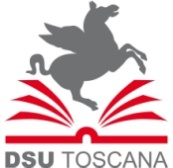 Allegato 1Dichiarazione sostitutiva ai sensi degli articoli 46 e 47 del DPR 445/2000(Testo unico delle diposizioni legislative e regolamentari in materia di documentazione amministrativa)Il/La  sottoscritto/a ___________________________________________________________consapevole delle sanzioni penali per le ipotesi di dichiarazioni false o mendaci rese ai sensi dell’ art. 76 del DPR 445/2000, sotto la propria responsabilitàDICHIARAcon riferimento all’art. 15 comma 1 lettera c) del D.Lgs. 33/2013di NON svolgere incarichi in enti di diritto privato regolati o finanziati dalla pubblica amministrazione;di svolgere incarichi in enti di diritto privato regolati e finanziati dalla pubblica amministrazione come di seguito descritto:di NON avere titolarità di cariche in enti di diritto privato regolati o finanziati dalla pubblica amministrazione;di avere titolarità di cariche in enti di diritto privato regolati o finanziati dalla pubblica amministrazione come di seguito descritto;di NON svolgere attività professionali;di svolgere attività professionali come di seguito descritto;Il sottoscritto si impegna altresì a comunicare tempestivamente eventuali variazioni del contenuto della presente dichiarazione.Luogo e Data                                                                                     IL DICHIARANTE                                                                                                                ____________________                                                     __________________________                                                              Con la mia sottoscrizione autorizzo ARDSU Toscana a trattare ai sensi del Regolamento Europeo 2016/679 i dati contenuti nella presente dichiarazione nonché a pubblicare le stesse informazioni sul sito istituzionale dell’azienda sez. Amministrazione Trasparente ai sensi dell’art. 15 c. 1 del D.Lgs. 33/2013.Luogo e Data                                                                                     IL DICHIARANTE                                                                                                                ____________________                                                     __________________________                                                              Soggetto ConferenteTipologia IncaricoPeriodo svolgimento incaricoSoggetto ConferenteTipologia caricaPeriodo svolgimento caricaAttività professionaleSoggettoPeriodo svolgimento 